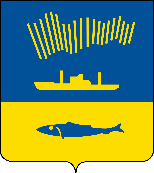 АДМИНИСТРАЦИЯ ГОРОДА МУРМАНСКАП О С Т А Н О В Л Е Н И Е                                                                                                         № В соответствии с Федеральными законами от 06.10.2003 № 131-ФЗ «Об общих принципах организации местного самоуправления в Российской Федерации», от 27.07.2010 № 210-ФЗ «Об организации предоставления государственных и муниципальных услуг», Уставом муниципального образования городской округ город-герой Мурманск, Положением о порядке управления и распоряжения имуществом города Мурманска, утвержденным решением Совета депутатов города Мурманска от 29.01.2015 
№ 8-100, постановлением администрации города Мурманска от 26.02.2009 
№ 321 «О Порядке разработки и утверждения административных регламентов предоставления муниципальных услуг в муниципальном образовании город Мурманск» п о с т а н о в л я ю: 1. Внести в постановление администрации города Мурманска                                  от 02.03.2012 № 428 «Об утверждении административного регламента предоставления муниципальной услуги «Выдача дубликатов договоров аренды (имущественного найма) муниципального недвижимого имущества» 
(в ред. постановлений администрации города Мурманска от 26.07.2012 № 1751, от 17.04.2013 № 834, от 10.12.2013 № 3605, от 28.04.2014 № 1215, от 14.04.2015 № 949, от 10.05.2016 № 1246, от 20.11.2018 № 3990, от 15.04.2019 № 1365, от 30.06.2020 № 1493) следующие изменения: - в преамбуле слова «Уставом муниципального образования 
город Мурманск» заменить словами «Уставом муниципального образования городской округ город-герой Мурманск».2. Внести в приложение к постановлению администрации 
города Мурманска от 02.03.2012 № 428 «Об утверждении административного регламента предоставления муниципальной услуги «Выдача дубликатов договоров аренды (имущественного найма) муниципального недвижимого имущества» (в ред. постановлений администрации города Мурманска 
от 26.07.2012 № 1751, от 17.04.2013 № 834, от 10.12.2013 № 3605, от 28.04.2014 № 1215, от 14.04.2015 № 949, от 10.05.2016 № 1246, от 20.11.2018 № 3990, 
от 15.04.2019 № 1365, от 30.06.2020 № 1493) изменения согласно приложению к настоящему постановлению.3. Отделу информационно-технического обеспечения и защиты информации администрации города Мурманска (Кузьмин А.Н.) разместить настоящее постановление с приложением на официальном сайте администрации города Мурманска в сети Интернет.4. Редакции газеты «Вечерний Мурманск» (Елкин А.Е.) опубликовать настоящее постановление с приложением.5. Настоящее постановление вступает в силу со дня официального опубликования.6. Контроль за выполнением настоящего постановления возложить         на заместителя главы администрации города Мурманска Синякаева Р.Р.Глава администрации города Мурманска                                                                         В.Ю. Сердечкин